BaseballFür die Klassen:			      8 - 9Projektbeschreibung: Im Vordergrund steht das aktive Spielen von Baseball.Methodisch geht es vom Brennball-Spiel, überT-Ball zum Zielspiel. 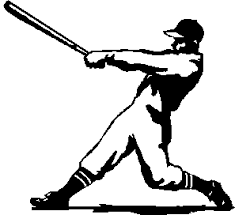 Regeln, Spielabläufe, Material, …. müssen in Kleingruppen erarbeitet werden (tägliche Theorie). Taktische Aspekte werden schrittweise theoretisch und praktisch erarbeitet.  Jeder Projekttag beinhaltet einen theoretischen und praktischen Teil.Vorkenntnisse sind nicht nötig! Wo:							Sportplatz / Sporthalle		Bitte mitbringen:		Sportkleidung (draußen+drinnen)							Kollegeblock + Stift							ggf. Material zum Thema Leiter/in:                                              	Hr. C. Schmidt	Maximale Teilnehmerzahl:                    16